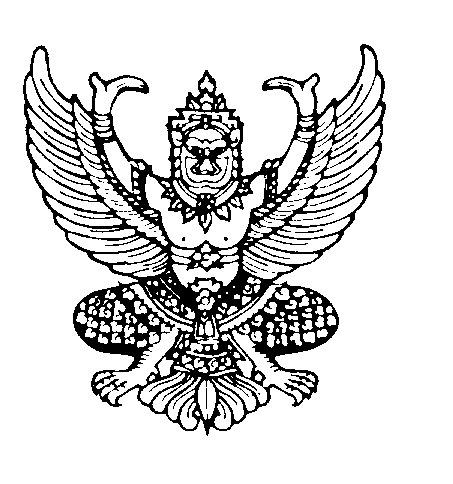 ประกาศองค์การบริหารส่วนตำบลกรุงหยันเรื่อง  ประกาศใช้ข้อบัญญัติงบประมาณรายจ่ายประจำปีงบประมาณ พ.ศ.๒๕64--------------------------------------------------------------ด้วยองค์การบริหารส่วนตำบลกรุงหยัน ได้ดำเนินการจัดทำข้อบัญญัติองค์การบริหารส่วนตำบล เรื่อง งบประมาณรายจ่ายประจำปีงบประมาณ พ.ศ.๒๕64 โดยผ่านความเห็นชอบจากสภาองค์การบริหารส่วนตำบลกรุงหยัน ในคราวการประชุมสภาสมัยวิสามัญ สมัยที่ 2 ประจำปี พ.ศ.๒๕63 เมื่อวันที่ 10 กันยายน ๒๕63 และนายอำเภอทุ่งใหญ่ได้อนุมัติเป็นที่เรียบร้อยแล้วเมื่อวันที่ 28 กันยายน ๒๕63		ในการนี้ องค์การบริหารส่วนตำบลกรุงหยันจึงขอประกาศใช้ข้อบัญญัติงบประมาณรายจ่ายประจำปีงบประมาณ พ.ศ.๒๕64 และให้มีผลบังคับใช้ตั้งแต่วันที่ 1 ตุลาคม ๒๕63 เป็นต้นไป		จึงเรียนประกาศมาให้ทราบโดยทั่วกัน			ประกาศ ณ วันที่   30  กันยายน ๒๕63(ลงชื่อ)	    สิปปภาส  สงทิพย์							(นายสิปปภาส  สงทิพย์)                 		   	    นายกองค์การบริหารส่วนตำบลกรุงหยัน